Children, Family and the Community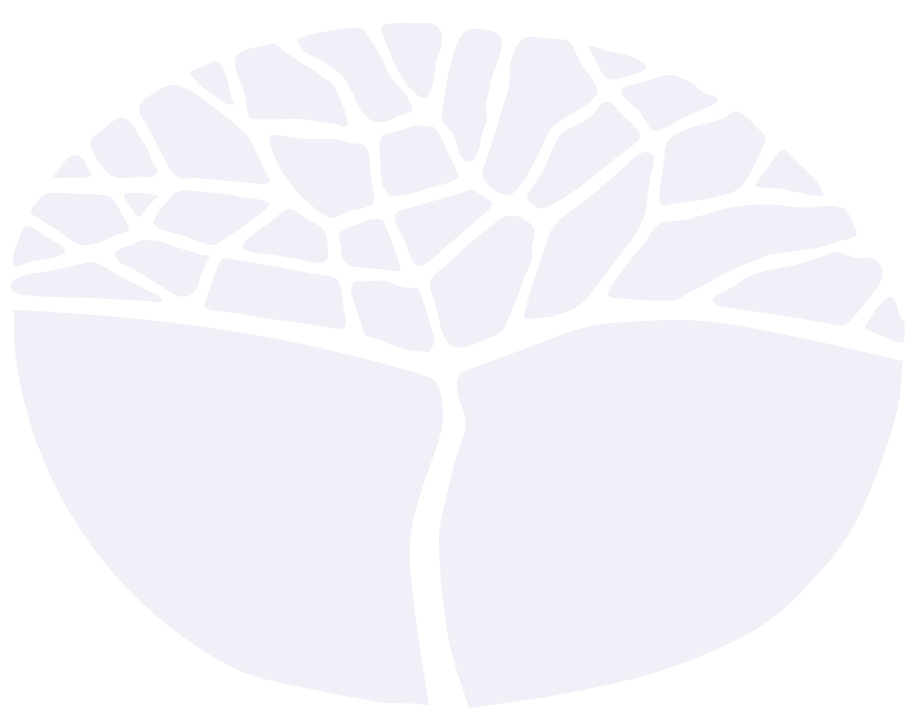 General courseExternally set taskSample 2016Note: This Externally set task sample is based on the following content from Unit 3 of the General Year 12 syllabus.family types and structures in contemporary Australian societyinfluences on growth and development of individuals and familiessocialculturalenvironmentaleconomicpoliticaltechnologicalinequity or injustice issues experienced by individuals and/or families the concepts of laws, sanctions and social cohesionrights and responsibilities of individuals and groups when entering into contractsIn future years, this information will be provided late in Term 3 of the year prior to the conduct of the Externally set task. This will enable teachers to tailor their teaching and learning program to ensure that the content is delivered prior to the students undertaking the task in Term 2 of Year 12.Copyright© School Curriculum and Standards Authority, 2014This document – apart from any third party copyright material contained in it – may be freely copied, or communicated on an intranet, for non-commercial purposes in educational institutions, provided that the School Curriculum and Standards Authority is acknowledged as the copyright owner, and that the Authority’s moral rights are not infringed.Copying or communication for any other purpose can be done only within the terms of the Copyright Act 1968 or with prior written permission of the School Curriculum and Standards Authority. Copying or communication of any third party copyright material can be done only within the terms of the Copyright Act 1968 or with permission of the copyright owners.Any content in this document that has been derived from the Australian Curriculum may be used under the terms of the Creative Commons Attribution-NonCommercial 3.0 Australia licenceDisclaimerAny resources such as texts, websites and so on that may be referred to in this document are provided as examples of resources that teachers can use to support their learning programs. Their inclusion does not imply that they are mandatory or that they are the only resources relevant to the course.Children, Family and the CommunityExternally set task Working time for the task: 	60 minutesTotal marks:	30 marksWeighting: 	15% of the school mark 1(a)	Name a family type and describe its structure.	(3 marks)	Type: ___________________________________________	Description:	________________________________________________________________________________	________________________________________________________________________________	________________________________________________________________________________(b)	Select three (3) influences from the list below and describe how each affects the growth and development of the family type identified in Question 1(a). Use a relevant example in your response.socialculturalenvironmentaleconomicpoliticaltechnological	(9 marks)	Influence one: ____________________________________	________________________________________________________________________________	________________________________________________________________________________	________________________________________________________________________________	________________________________________________________________________________	________________________________________________________________________________Influence two: ____________________________________	________________________________________________________________________________	________________________________________________________________________________	________________________________________________________________________________	________________________________________________________________________________	________________________________________________________________________________	Influence three: ___________________________________	________________________________________________________________________________	________________________________________________________________________________	________________________________________________________________________________	________________________________________________________________________________	________________________________________________________________________________2(a)	Outline an issue of inequity or injustice that could be experienced by an individual. Use a relevant example in your response.	(2 marks)	________________________________________________________________________________	________________________________________________________________________________	________________________________________________________________________________(b)	Describe three (3) effects on individuals who experience this issue.	(6 marks)	One:	________________________________________________________________________________	________________________________________________________________________________	________________________________________________________________________________	________________________________________________________________________________	________________________________________________________________________________	Two:	________________________________________________________________________________	________________________________________________________________________________	________________________________________________________________________________	________________________________________________________________________________	________________________________________________________________________________	Three:	________________________________________________________________________________	________________________________________________________________________________	________________________________________________________________________________	________________________________________________________________________________	________________________________________________________________________________(c)	Define and explain how social cohesion can address an issue of inequity or injustice in the community. Use a relevant example in your response.	(6 marks)	________________________________________________________________________________	________________________________________________________________________________	________________________________________________________________________________	________________________________________________________________________________	________________________________________________________________________________	________________________________________________________________________________	________________________________________________________________________________	________________________________________________________________________________	________________________________________________________________________________	________________________________________________________________________________	________________________________________________________________________________	________________________________________________________________________________You have been offered part-time employment working at the Teeny-Bops Day Care Centre. Before you can start work you are required to:attend half day trainingread and discuss the employment contract with the employersign and date the employment contract. Excerpts from the contract are summarised below:Working with Children Check is current and valid for the state of Western Australiaattend a minimum of 3 training programs per yearreceive the minimum award rate of paywork a minimum of 10 hours and a maximum of 20 hours per week, as rosteredarrive at least 10 minutes before the scheduled shift and be prepared to stay until the shift is overwear clothing to comply with occupational safety and health requirements, as providedmaintain client confidentiality at all timesreport accidents or incidents immediately to the shift manager, complete appropriate documentation, notify parents and guardianseffectively communicate with all staff and parents and guardiansdemonstrate a high level of conflict resolution strategiessupervise daily play activities and other activities, as requiredprepare simple meals as directed and assist with feedingassist with nappy changesuse proper sanitation procedures during clean-up of food preparation and play areas.Explain in your own words, one (1) right and one (1) responsibility of an individual entering into this contract.	(4 marks)	Right:	________________________________________________________________________________	________________________________________________________________________________	________________________________________________________________________________	________________________________________________________________________________	Responsibility:	________________________________________________________________________________	________________________________________________________________________________	________________________________________________________________________________	________________________________________________________________________________